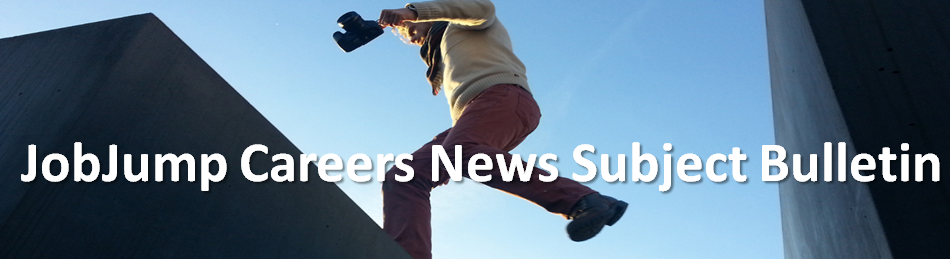 12 June 2020 IMPORTANT MESSAGE TO HEAD TEACHERS and ALL STAFF and to Parents,It may only take one piece of news to lead a student towards success in their life's career. If you know students enjoy your subject, this is a great way to assist them, so please encourage them to take part in those events mentioned below in your Subject Area.SPECIAL MESSAGE REGARDING EVENTS LISTED AND COVID-19Events listed are presented as reported from the home website at the time of collection from the news source. I strongly advise you check directly with the event organisers regarding the delivery of the event due to current restrictions.__________________________________________________________________________________HSC SUBJECT KLA / FACULTIESCAPADance, Drama, Music, Visual ArtsSchool Holidays Workshop - Creative Careers Program Saturday 10 October. 9am - 3pmhttps://www.billyblue.edu.au/news-events/upcoming-events/sydney/school-holidays-workshop-creative-careers-program-octoberAFTRS Talks with Leaders in the Film Industry – Live Stream and FreeTony McNamara16 JuneOscar-nominated screenwriter/AFTRS alumnus Tony McNamara (The Favourite) and producer Marian Macgowan join AFTRS’ Head of Screenwriting Pieter Aquilia to discuss their latest production The Great for Hulu (available on STAN) and other works from their celebrated careers. This is one not to be missed.Talks @ AFTRS is a series of free, live-streamed events for the screen and broadcast industry. Each Tuesday lunchtime, we’ll be hosting an inspiring chat with industry luminaries, who will talk about their current projects, careers, and inspirations. We’ll focus on creativity and great storytelling. The sessions will be moderated by top industry professionals, including some of AFTRS’ finest, and you’ll be able to submit your questions in realtime.https://www.aftrs.edu.au/news-and-events/events/talks-aftrs/AFTRS Film Emerging, Gifted and X (EGX) Featuring Maria Tran18 JuneEmerging, Gifted and X (EGX) is a fortnightly series of free, 30-minute discussions with some of the most exceptional and talented screen creatives, who come from diverse backgrounds Diversity to AFTRS means a screen community and culture that is representative of all Australians, including those from non-Anglo-Celtic cultural backgrounds, people with a disability, diverse gender and sexual orientation, and those with geographic and other socioeconomic disadvantages.Join Maria Tran and AFTRS’ Pearl Tan as they discuss creating your own work and space in the screen sector. Hear about traversing acting, writing, producing and in Maria’s case doing some memorable stunt, action choreography and martial arts work, all as a woman of colour on screen.https://www.aftrs.edu.au/news-and-events/events/emerging-gifted-and-x-egx/
Interior Design Info Sessions13 June24 June3 JulyFind out everything you need to know about our courses, flexible study options and career support. Our Director, Amanda Grace will introduce you to our unique philosophy, passionate Educators and industry focused approach to learning. During this event you’ll be able to ask questions and get all the detail you need to make an informed decision about your creative future. Register at:https://sydneydesignschool.com.au/information-sessions/Mercer School of Interior Design Open Day29 AugustAt the Mercer School of Interior Design, we approach education with a different perspective. In addition to providing all of the essential skills for a successful career in design, we challenge our students to think beyond the latest trends by providing them the tools to discover their own unique styles. With an exclusive focus on Interior Design and Decoration our nationally accredited courses and intensive short courses are developed and taught by the industry’s leading innovators.At our Open Day, we invite you to come and experience Collarts life. Just like our previous Open Days, enjoy detailed information sessions about our courses, and jump into live chat Q&A sessions with teachers and student advisors.The best part? You can enjoy all of this online—and at your own pace. Thanks to Open Day also running online, you won't have to worry about having to choose between seeing a workshop or a course overview, and our key staff will be available to answer your questions directly via video conference. You can view our previous Online Open Day from May 16 here.https://www.collarts.edu.au/open-dayENGLISHHSC Preparation Courses for English Standard, Advanced Students and Extension 1From 6 to 17 JulyWe offer an extensive program of HSC preparation courses across a range of subjects as well as complementary study skills courses for HSC students to help maximise their HSC results. Taught by experienced and practising senior HSC teachers with hands on knowledge of the HSC syllabus, assessment guidelines and examination procedures, these courses are designed to give students the invaluable knowledge and skills necessary to make their HSC studies effective and successful, and boost HSC results. Content taught is highly relevant, and designed to be transferable to any individual HSC elective or module, as well as being specific to essential syllabus and assessment requirements.https://cce.sydney.edu.au/courses/hsc-preparation/englishUNSW Arts & Social Sciences High School Support Program Free online interactive talks for Year 11s and 12sTo support high school teachers and students, UNSW Arts & Social Sciences will be running a series of interactive online guest speaker talks for Years 11 and 12 throughout June. Our leading academic staff are available to speak across a range of topics which are aligned with the Stage 6 syllabus.Click here to see the amazing range of great topics and special speakers.P.D.H.P.E.Community and Family Studies, P.D.H.P.E.ACU - Talk with Exercise Scientists and Physiotherapists1 July. 6pmJoin us online to hear from ACU alumni about their experiences working as exercise scientists, clinical exercise physiologists, sports scientists and physiotherapists. Take part in a Q&A session with our graduates to learn what a career in exercise science and physiotherapy is like.https://www.acu.edu.au/about-acu/events/2020/july/talk-with-exercise-scientists-and-physiotherapists-onlineHealth and Fitness Careers - TAFE Career SnapshotWhich occupations in this industry are likely to have the largest employment growth over the next three years?https://www.tafensw.edu.au/documents/60140/219174/Careers-Snapshot_Health_and_Fitness.pdfYour free guide to a career in exercise physiology and exercise scienceThe difference between an exercise physiologist / sports scientist / exercise scientist. According to Exercise & Sports Science Australia (ESSA), there is a distinct difference between these three professions.https://www.myhealthcareer.com.au/exercise-career/MATHS and SCIENCESenior Science, Biology, Chemistry, Earth and Environmental Science, PhysicsUniversity of Newcastle - Central Coast Joint Medical Program Info Session: Webinar23 June. 6pm.The Bachelor of Medical Science and Doctor of Medicine (MD - JMP) is an innovative five year degree that will prepare you for an exciting and rewarding medical career. Delivered in partnership with the University of New England, Hunter New England Local Health District and Central Coast Local Health District our students graduate ready to play a key role in shaping and improving future health care for individuals and communities.The University of Newcastle Central Coast Clinical School is partnered with the Central Coast Local Health District and the Central Coast Research Institute, and are both co-located on the site of the redeveloping Gosford Hospital. Central Coast final year medical students are participating in the exciting new Assistants in Medicine Program as part of the NSW health response to the COVID-19 pandemic and are very proud of the opportunity to help our community.https://www.newcastle.edu.au/events/future-students/central-coast-joint-medical-program-info-session-webinarMedicine Rural Training Pathways Are you going to be a medical Student, Intern, or Registrar interested in becoming a rural generalist? The Australian College of Rural and Remote Medicine offers a variety of training pathways and courses for anyone interested in working in and making a positive difference to rural and remote medicine. Whether you live in the hustle and bustle of one Australia's cities, or half way around the world, the College can help you pave your way to help others in rural and remote Australia.See below for all locations across Australia for different medical schools and training posts to suit your needs.http://www.acrrm.org.au/preparing-for-your-career/becoming-a-rural-general-practitionerUniversity of Sydney Grand Challenge ProgramHealing the World; Real World SolutionsTBC August 2020
90-minute online sessions, plus self-guided work to be done in your own time
Cost: ~$12-19 per student (group discounts for 30+)
Supervision: each student must have a teacher or adult supervisor present during the online sessions. Supervisors attend for free.https://www.sydney.edu.au/science/industry-and-community/community-engagement/grand-challenge-program.htmlUniversity of Sydney Spectacular ScienceThis event will run again in November 2021. Stay updated on programs by joining our Science Alliance mailing list.University of Sydney, Camperdown Campus
Cost: $24.20 (inc GST) per student
Please note, Spectacular Science is a school excursion day, and is not designed for individual students to attend without a class. For high school students from Years 7 to 11Students will experience first hand some of the intriguing and important areas scientists are working in and spend a spectacular day submerged in science.Take a journey into the fascinating world of science, with a day trip to Spectacular Science. Do hands-on science activities and meet real scientists who’ll share what they are discovering about the world around us.
Designed for high school students from Years 7 to 11, Spectacular Science will engage and spark your students’ interest in the huge diversity of science.https://www.sydney.edu.au/science/industry-and-community/community-engagement/spectacular-science.htmlUNSW HSC Maths Course Selection Advice While we encourage everyone to study the level of maths at which they feel sufficiently challenged, below are some guidelines for the minimum level of maths required for some of our degrees. Please also see Assumed Knowledge for more information.https://www.maths.unsw.edu.au/highschool/hsc-course-selectionUTS Adjustment Factor CapsYou may apply for and receive adjustment points from more than one admissions scheme (check each scheme for eligibility criteria) but some faculties at UTS apply a cap to the total number of adjustment points that you can receive for their courses:Design, Architecture and Building; Engineering and IT - 13 point caphttps://www.uts.edu.au/future-students/undergraduate/admission-requirements/admissions-schemesACU - Talk with Exercise Scientists and Physiotherapists1 July. 6pmJoin us online to hear from ACU alumni about their experiences working as exercise scientists, clinical exercise physiologists, sports scientists and physiotherapists. Take part in a Q&A session with our graduates to learn what a career in exercise science and physiotherapy is like.https://www.acu.edu.au/about-acu/events/2020/july/talk-with-exercise-scientists-and-physiotherapists-onlineAustralian College of Nursing – ScholarshipsWe understand that financial support to undertake further study to pursue your nursing career and passion is not so easy to find. ACN offers a range of grants open to Fellows and Members who wish to undertake further study. The grants range in value from $1,000 to $30,000 and provide opportunities for members to undertake further study at diploma or masters level.https://www.acn.edu.au/scholarshipsWinter School of Engineering is Happening13-17 July Engineers Australia understands the effect of cancelled programs, site visits & careers expos on students - so Engineers Australia is planning Winter School of Engineering to go some way to address these lost opportunities. For  Years 9-12 + Teachers, Advisors & Parents Contact for info; cmorgan@engineersaustralia.org.au 0467 005 275 Expression of Interest; https://forms.gle/rynJggeJVGiuKfr59ANSTO - The Quest for Quantum - Free Online Event23 June. 7pmJoin the Quest for Quantum and have your questions answered on magnetism, spin physics, superconductivity and quantum computing. Find out what type of quantum devices are on the horizon, what these developments mean for the future and how Australia is placed in the inner space race?Our Expert Panel includes:Professor Michelle Simmons, Director, Silicon Quantum Computing and ARC Centre of Excellence for Quantum Computation and Communication TechnologyDr Cathy Foley, Chief Scientist, CSIRODr Kirrily Rule, ANSTO Physicist and Honorary Secretary of the Australian Institute of PhysicsSuitable for members of the general public and high school student, this 80 minute free online event will include some short presentations and panel discussions with our expert guests.Enquiries: education@ansto.gov.au. https://www.eventbrite.com.au/e/the-quest-for-quantum-free-online-event-tickets-106170803732Mt. Stromlo Public Astronomy Night Online26 June. 7pmMount Stromlo Observatory in conjunction with the Canberra Astronomical Society invite you to (virtually) attend our public observing nights of 2020. Come and see the craters of the moon, planets, and beautiful star clusters and nebulae. On the night attendees will be taken on a 'tour of the universe' with talks by astronomers from Mt. Stromlo Observatory and telescope observations.This event will be done remotely through Facebook Live. There will be an opportunity to ask questions for each talk.https://www.anu.edu.au/alumni/events/mt-stromlo-public-astronomy-night-online-0An opportunity for maths, geography and IT students looking for work experience in the futureThe NSW Surveying Taskforce helps facilitate work experience opportunities between professional surveyors and students with a love of STEM subjects. The surveying profession is the middle of a skills shortage. As such, industry members are passionate about introducing this important area to young people. To register, students should visit https://www.alifewithoutlimits.com.au/secondary-students/MIT Sydney Mid-Year Webinars available on YouTube for Undergraduate IT & Engineering Course Info Webinar – https://youtu.be/wCEJjv-QL_o H.S.I.E.Aboriginal Studies, Ancient History, Business Studies, Economics, Geography, Legal Studies, Modern History, Society and Culture, Studies of ReligionUTS Bachelor degrees at UTS Business School Webinar30 June. 2.30PMIf you are considering commencing, or recommencing undergraduate study with UTS Business School in July, you may be curious as to how the Covid-19 social isolation procedures have impacted teaching and learning.
In this webinar, you will hear from academics and students from across our Bachelor of Business and Bachelor of Management programs about how our lectures, tutorials, assessments, group work and exams are working, and the technology we are using to maximise the effectiveness of remote learning.https://utsmeet.zoom.us/webinar/register/WN_Vyu-gVSdRwO2QcaF0SfFNQUNSW Arts & Social Sciences High School Support Program Free online interactive talks for Year 11s and 12sTo support high school teachers and students, UNSW Arts & Social Sciences will be running a series of interactive online guest speaker talks for Years 11 and 12 throughout June. Our leading academic staff are available to speak across a range of topics which are aligned with the Stage 6 syllabus.Click here to see the amazing range of great topics and special speakers.UTS Adjustment Factor CapsYou may apply for and receive adjustment points from more than one admissions scheme (check each scheme for eligibility criteria) but some faculties at UTS apply a cap to the total number of adjustment points that you can receive for their courses:Business - 10 point caphttps://www.uts.edu.au/future-students/undergraduate/admission-requirements/admissions-schemesSIBT (Sydney Institute of Business & Technology) Information Sessions OpenLevel 4, 255 Elizabeth St, SydneyWe treat every day as an Open Day, there are no set times or days, we can meet you at a time that’s convenient to you. At Sydney Institute of Business and Technology (SIBT), transitioning to university is simple. An SIBT diploma is the equivalent to the first year of a bachelor’s degree, so you can fast track your way into your second year of a bachelor’s degree at Western Sydney University, Sydney City Campus. If you’re unsure of what to study or if you need help to plan your pathway to university, let our experienced team help you with these difficult choices. 02 9964 6555. E: study@sibt.nsw.edu.auhttps://www.sibt.nsw.edu.au/information-sessionsUniversity of Sydney Grand Challenge ProgramAugust. For students in Year 9 and 10Give your students around Australia the opportunity to collaborate with leading researchers and award winning entrepreneurs to design their very own innovative solutions to some of the world’s most pressing problems.Across the course of five days, students are immersed in daily webinars (60-90 minutes) that, in real time, guide young people through engaging, hands-on activities designed to understand and explore the ‘Grand Challenge’, and support students to generate their own unique solutions, prototype and pitch their ideas in a compelling way.Week 1: Healing the World; Real World Solutions
90-minute online sessions, plus self-guided work to be done in your own time . ~$12-19 per student (group discounts for 30+). Each student must have a teacher or adult supervisor present during the online sessions. https://www.sydney.edu.au/science/industry-and-community/community-engagement/grand-challenge-program.htmlTAFE Bachelor of Applied CommerceDesigned in consultation with industry, the Bachelor of Applied Commerce provides you with the skills and knowledge you need to be a successful financial professional. Complete your major in either accounting or financial planning, or do a double major. As well as developing knowledge and skills in accounting and financial planning, you will study management, marketing, law, economics and business statistics, as well as doing an industry placement.Alternatively, you can complete a Diploma of Applied Commerce by completing all first year subjects in the degree.https://www.tafensw.edu.au/degrees/bachelor-of-applied-commerceMIT Sydney Mid-Year Webinars available on YouTube for Undergraduate Business Course Info Webinar – https://youtu.be/hqVs5pOzrSo T.A.S.Agriculture, Design and Technology, Engineering Studies, Food Technology, Industrial Technology, Information Processes Technology and Technology, Software Design and Development, Textiles and DesignUNSW CompClub for IT - 2020 Virtual Winter WorkshopsThis year we will be providing 3 free workshops in an online format instead of in person! We will have a series of videos covering three workshops:Game Development (HTML/CSS), Cyber Security, Web Development (Javascript)There will also be a livestream covering an introduction to Python during the holidays (date TBD), where students can take part and ask questions in real time! There is no cost or registration needed and is open to all high school students of any ability. We will be releasing the virtual workshop site closer to the Winter School Holidays, and will update the link here once it is ready!If you are looking for a flyer, here’s one we prepared earlier!Click here for more details.UTS Information Technology Scholarships Webinar18 June 5pmIf you are highly motivated with a passion and interest to pursue a career in IT, then this is the place for you! This session will focus on the flagship Bachelor of Information Technology scholarship, however, it will touch on all of the IT scholarships that are available at UTS.Register for this webinar to gain an insight into the course structure, the application process and how to prepare an amazing application.Hear from key academics and scholars about available scholarships and what it's like to undertake a scholarship.https://www.uts.edu.au/about/faculty-engineering-and-information-technology/online-events/it-undergraduate-students/it-scholarships-utsUTS Adjustment Factor CapsYou may apply for and receive adjustment points from more than one admissions scheme (check each scheme for eligibility criteria) but some faculties at UTS apply a cap to the total number of adjustment points that you can receive for their courses:Design, Architecture and Building; Engineering and IT - 13 point caphttps://www.uts.edu.au/future-students/undergraduate/admission-requirements/admissions-schemesWhere Can Students Find Out More About Tocal College Take a tour on any area that takes your interest.Dairy, beef, sheep, horses, eggs, property, natural resources, bees.Other sources include our Website, Facebook, Careers Markets, 2019 AgVision or school tours. 02 4939 8888 or 1800 025 520.https://www.tocal.nsw.edu.au/farm-and-facilities/tocal-farms/tocal-virtual-farm-navigationThe Tocal Beekeepers Field Day Saturday 10th October from 9amWithout bees we have no agriculture. Get along to this great event. There will be a full program of informative presentations, a large trade show to buy beekeeping supplies and more, live demonstrations, honey tasting and sales, and food and coffee available all day. Entry is free!The Tocal Beekeepers Field Day has been running for 40 years, and is run by the Amateur Beekeepers Association, NSW Apiarists Association, NSW Department of Primary Industry and Tocal College.https://www.tocal.nsw.edu.au/news-and-media/events/2020-tocal-beekeepers-field-dayReminder - Tocal Farming and Agriculture Open DaysFriday 10 & 17 JulyFriday 2 & 9 OctoberOur College Open Days are a wonderful opportunity to visit Tocal and experience first hand all that it can offer students who are eager for a rewarding career in agriculture, agribusiness or horse breeding and training.The Open Days are held on the Fridays of the winter and spring school holidays and provide prospective students, their families and carers an ideal forum to visit the College and get a feel for what life as a student is really like. Should you require accommodation while attending the Open Days, Tocal College has a range of excellent and affordable accommodation options. These include motel rooms, flats and cottages. Please contact our accommodation booking team for further information at tocal.bookings@dpi.nsw.gov.auhttps://www.tocal.nsw.edu.au/students/future-students/open-daysBlue Mountains Careers Focus Days14th – 16th JulyA 3-day residential program for students considering a career in the hospitality industry, designed for those aged 16 and over. This program gives prospective students insight into what it’s really like to study at BMIHMS and is held at both our Practical Learning Centre (Leura Campus) and Executive Business Centre (Sydney Campus).https://www.bluemountains.edu.au/events/careerfocusdays/William Angliss – Hospitality Student Product LaunchMonday 22 June. 12 pm - 1 pmOur final year Diploma of Food Science and Technology students will present their ultimate product at this delicious showcase! Drop in to taste their creations and hear about how they developed it. https://www.angliss.edu.au/events-hub/student-product-launch/William Angliss Great Chefs SeriesWilliam Angliss Institute’s Great Chefs 2020 series will be announced soon. Sign up to our mailing list to be the first to find out who'll participate this year.Taste our delicious food and see why we are the ringleaders in hospitality and professionalism. Sit back and enjoy the atmosphere of the event as our cookery and hospitality graduates greet and serve you with a huge smile and professionalism.It also provides the food lovers of Melbourne the chance to experience exclusive menus from well-known chefs at prices between $55-85 (including matched wines) while supporting the next generation of chefs and hospitality leaders.Hear from the Great Chef on the night, enjoy the opportunity to taste their specially designed menu and learn about the inspiration behind their creations!https://www.angliss.edu.au/restaurants-events/great-chefs/MIT Sydney Mid-Year Webinars available on YouTube for Undergraduate IT & Engineering Course Info Webinar – https://youtu.be/wCEJjv-QL_o Australian Patisserie Academy250 Blaxland Road Ryde Established in 2014, the TAFE NSW Australian Patisserie Academy was designed to give food enthusiasts, culinary professionals, businesses and individuals the opportunity to immerse themselves in the world of patisserie.Utilising the professional kitchens of TAFE NSW, the Academy team alongside international guest chefs, ensure you emerge with a dream patisserie skill set. From perfecting the art of cake decorating to baking the perfect sourdough, pulling exquisite sugar ribbons to creating one-of-a-kind chocolate show pieces, the Academy is dedicated to preserving the art of patisserie.Classes are short, flexible and constantly changing to reflect industry trends. So whether you’re a passionate weekend baker or master chocolatier, there’s a course that’s your perfect mix. Phone: 02 9448 6222 https://www.tafensw.edu.au/australian-patisserie-academy?gclid=EAIaIQobChMI7KH0zID26QIVSB0rCh1YtgGVEAAYASAAEgKwPPD_BwE&gclsrc=aw.dsVET COURSESThe FAQs of online courses Although your students are or have already returned to school, more than ever, online courses provide the allure of pyjama bottoms, warm comfortable surroundings and flexible study options. TAFE NSW provides you with the FAQs of online courses that may help your students: https://www.tafensw.edu.au/career-advice/blog/-/blogs/online-courses-what-you-need-to-know
VET AutomotiveTop Gun Apprenticeship Program Applications now open for 2021 Apprenticeships with Land HQ top Gun program. Whether you’re a school leaver or someone looking for a change in career path, our TOPGUN apprenticeship program could give you the start you’re looking for with LandHQ. We have apprenticeship opportunities available in Nowra, Penrith and Bowral.Go to the site below or to find out more contact Matt on 0428 613 284 or email hr@landhq.com.au: http://landhq.com.au/careers Automotive Trades and Services TAFE Career SnapshotWhich occupations in this industry are likely to have the largest employment growth over the next three years?https://www.tafensw.edu.au/documents/60140/219174/Careers-Snapshot_Automotive_Trades_and_Services.pdfApprenticeships R Us – Keep an eye on the Apprenticeship Job Vacancies with CarsThe positions indicated below are our current vacancies that we are recruiting for right NOW. If you are a job seeker looking for an immediate start to your automotive apprenticeship and you see an apprenticeship that is right for you then don't delay and start an apprenticeship with us.https://www.apprus.com.au/career-vacanciesVET Entertainment IndustryAFTRS Talks with Leaders in the Film Industry – Live Stream and FreeTony McNamara16 JuneOscar-nominated screenwriter/AFTRS alumnus Tony McNamara (The Favourite) and producer Marian Macgowan join AFTRS’ Head of Screenwriting Pieter Aquilia to discuss their latest production The Great for Hulu (available on STAN) and other works from their celebrated careers. This is one not to be missed.Talks @ AFTRS is a series of free, live-streamed events for the screen and broadcast industry. Each Tuesday lunchtime, we’ll be hosting an inspiring chat with industry luminaries, who will talk about their current projects, careers, and inspirations. We’ll focus on creativity and great storytelling. The sessions will be moderated by top industry professionals, including some of AFTRS’ finest, and you’ll be able to submit your questions in realtime.https://www.aftrs.edu.au/news-and-events/events/talks-aftrs/AFTRS Film Emerging, Gifted and X (EGX) Featuring Maria Tran18 JuneEmerging, Gifted and X (EGX) is a fortnightly series of free, 30-minute discussions with some of the most exceptional and talented screen creatives, who come from diverse backgrounds Diversity to AFTRS means a screen community and culture that is representative of all Australians, including those from non-Anglo-Celtic cultural backgrounds, people with a disability, diverse gender and sexual orientation, and those with geographic and other socioeconomic disadvantages.Join Maria Tran and AFTRS’ Pearl Tan as they discuss creating your own work and space in the screen sector. Hear about traversing acting, writing, producing and in Maria’s case doing some memorable stunt, action choreography and martial arts work, all as a woman of colour on screen.https://www.aftrs.edu.au/news-and-events/events/emerging-gifted-and-x-egx/VET Financial ServicesUTS Bachelor degrees at UTS Business School Webinar30 June. 2.30PMIf you are considering commencing, or recommencing undergraduate study with UTS Business School in July, you may be curious as to how the Covid-19 social isolation procedures have impacted teaching and learning.
In this webinar, you will hear from academics and students from across our Bachelor of Business and Bachelor of Management programs about how our lectures, tutorials, assessments, group work and exams are working, and the technology we are using to maximise the effectiveness of remote learning.https://utsmeet.zoom.us/webinar/register/WN_Vyu-gVSdRwO2QcaF0SfFNQUTS Adjustment Factor CapsYou may apply for and receive adjustment points from more than one admissions scheme (check each scheme for eligibility criteria) but some faculties at UTS apply a cap to the total number of adjustment points that you can receive for their courses:Business - 10 point caphttps://www.uts.edu.au/future-students/undergraduate/admission-requirements/admissions-schemesTAFE Bachelor of Applied CommerceDesigned in consultation with industry, the Bachelor of Applied Commerce provides you with the skills and knowledge you need to be a successful financial professional. Complete your major in either accounting or financial planning, or do a double major. As well as developing knowledge and skills in accounting and financial planning, you will study management, marketing, law, economics and business statistics, as well as doing an industry placement.Alternatively, you can complete a Diploma of Applied Commerce by completing all first year subjects in the degree.https://www.tafensw.edu.au/degrees/bachelor-of-applied-commerceSIBT (Sydney Institute of Business & Technology) Information Sessions OpenLevel 4, 255 Elizabeth St, SydneyWe treat every day as an Open Day, there are no set times or days, we can meet you at a time that’s convenient to you. At Sydney Institute of Business and Technology (SIBT), transitioning to university is simple. An SIBT diploma is the equivalent to the first year of a bachelor’s degree, so you can fast track your way into your second year of a bachelor’s degree at Western Sydney University, Sydney City Campus. If you’re unsure of what to study or if you need help to plan your pathway to university, let our experienced team help you with these difficult choices. 02 9964 6555. E: study@sibt.nsw.edu.auhttps://www.sibt.nsw.edu.au/information-sessionsUniversity of Sydney Grand Challenge ProgramAugust. For students in Year 9 and 10Give your students around Australia the opportunity to collaborate with leading researchers and award winning entrepreneurs to design their very own innovative solutions to some of the world’s most pressing problems.Across the course of five days, students are immersed in daily webinars (60-90 minutes) that, in real time, guide young people through engaging, hands-on activities designed to understand and explore the ‘Grand Challenge’, and support students to generate their own unique solutions, prototype and pitch their ideas in a compelling way.Week 1: Healing the World; Real World Solutions
90-minute online sessions, plus self-guided work to be done in your own time . ~$12-19 per student (group discounts for 30+). Each student must have a teacher or adult supervisor present during the online sessions. https://www.sydney.edu.au/science/industry-and-community/community-engagement/grand-challenge-program.htmlMIT Sydney Mid-Year Webinars available on YouTube for Undergraduate Business Course Info Webinar – https://youtu.be/hqVs5pOzrSo VET HospitalityWilliam Angliss – Hospitality Student Product LaunchMonday 22 June. 12 pm - 1 pmOur final year Diploma of Food Science and Technology students will present their ultimate product at this delicious showcase! Drop in to taste their creations and hear about how they developed it. https://www.angliss.edu.au/events-hub/student-product-launch/William Angliss Great Chefs SeriesWilliam Angliss Institute’s Great Chefs 2020 series will be announced soon. Sign up to our mailing list to be the first to find out who'll participate this year. Taste our delicious food and see why we are the ringleaders in hospitality and professionalism. Sit back and enjoy the atmosphere of the event as our cookery and hospitality graduates greet.It also provides the food lovers of Melbourne the chance to experience exclusive menus from well-known chefs at prices between $55-85 while supporting the next generation of chefs and hospitality leaders.Hear from the Great Chef on the night, enjoy the opportunity to taste their specially designed menu and learn about the inspiration behind their creations!https://www.angliss.edu.au/restaurants-events/great-chefs/Australian Patisserie Academy250 Blaxland Road Ryde Established in 2014, the TAFE NSW Australian Patisserie Academy was designed to give food enthusiasts, culinary professionals, businesses and individuals the opportunity to immerse themselves in the world of patisserie.Utilising the professional kitchens of TAFE NSW, the Academy team alongside international guest chefs, ensure you emerge with a dream patisserie skill set. From perfecting the art of cake decorating to baking the perfect sourdough, pulling exquisite sugar ribbons to creating one-of-a-kind chocolate show pieces, the Academy is dedicated to preserving the art of patisserie.Classes are short, flexible and constantly changing to reflect industry trends. So whether you’re a passionate weekend baker or master chocolatier, there’s a course that’s your perfect mix. Phone: 02 9448 6222 https://www.tafensw.edu.au/australian-patisserie-academy?gclid=EAIaIQobChMI7KH0zID26QIVSB0rCh1YtgGVEAAYASAAEgKwPPD_BwE&gclsrc=aw.dsTourism Hospitality and Events - TAFE Career SnapshotWhich occupations in this industry are likely to have the largest employment growth over the next three years?https://www.tafensw.edu.au/documents/60140/219174/Careers-Snapshot_Tourism_Hospitality_and_Events.pdf
Blue Mountains Careers Focus Days14th – 16th JulyA 3-day residential program for students considering a career in the hospitality industry, designed for those aged 16 and over. This program gives prospective students insight into what it’s really like to study at BMIHMS and is held at both our Practical Learning Centre (Leura Campus) and Executive Business Centre (Sydney Campus).https://www.bluemountains.edu.au/events/careerfocusdays/VET Information and Digital TechnologyUNSW CompClub for IT - 2020 Virtual Winter WorkshopsThis year we will be providing 3 free workshops in an online format instead of in person! We will have a series of videos covering three workshops:Game Development (HTML/CSS)Cyber SecurityWeb Development (Javascript)There will also be a livestream covering an introduction to Python during the holidays (date TBD), where students can take part and ask questions in real time! There is no cost or registration needed and is open to all high school students of any ability. We will be releasing the virtual workshop site closer to the Winter School Holidays, and will update the link here once it is ready!If you are looking for a flyer, here’s one we prepared earlier!Click here for more details.UTS Information Technology Scholarships Webinar18 June 5pmIf you are highly motivated with a passion and interest to pursue a career in IT, then this is the place for you! This session will focus on the flagship Bachelor of Information Technology scholarship, however, it will touch on all of the IT scholarships that are available at UTS.Register for this webinar to gain an insight into the course structure, the application process and how to prepare an amazing application.Hear from key academics and scholars about available scholarships and what it's like to undertake a scholarship at UTS.https://www.uts.edu.au/about/faculty-engineering-and-information-technology/online-events/it-undergraduate-students/it-scholarships-utsSIBT (Sydney Institute of Business & Technology) Information Sessions OpenLevel 4, 255 Elizabeth St, SydneyWe treat every day as an Open Day, there are no set times or days, we can meet you at a time that’s convenient to you. At Sydney Institute of Business and Technology (SIBT), transitioning to university is simple. An SIBT diploma is the equivalent to the first year of a bachelor’s degree, so you can fast track your way into your second year of a bachelor’s degree at Western Sydney University, Sydney City Campus. If you’re unsure of what to study or if you need help to plan your pathway to university, let our experienced team help you with these difficult choices. 02 9964 6555. E: study@sibt.nsw.edu.auhttps://www.sibt.nsw.edu.au/information-sessionsMIT Sydney Mid-Year Webinars available on YouTube for Undergraduate IT & Engineering Course Info Webinar – https://youtu.be/wCEJjv-QL_o VET Information TechnologyMIT Sydney Mid-Year Webinars available on YouTube for Undergraduate IT & Engineering Course Info Webinar – https://youtu.be/wCEJjv-QL_o UNSW CompClub for IT - 2020 Virtual Winter WorkshopsThis year we will be providing 3 free workshops in an online format instead of in person! We will have a series of videos covering three workshops:Game Development (HTML/CSS)Cyber SecurityWeb Development (Javascript)There will also be a livestream covering an introduction to Python during the holidays (date TBD), where students can take part and ask questions in real time! There is no cost or registration needed and is open to all high school students of any ability. We will be releasing the virtual workshop site closer to the Winter School Holidays, and will update the link here once it is ready!If you are looking for a flyer, here’s one we prepared earlier!Click here for more details.UTS Information Technology Scholarships Webinar18 June 5pmIf you are highly motivated with a passion and interest to pursue a career in IT, then this is the place for you! This session will focus on the flagship Bachelor of Information Technology scholarship, however, it will touch on all of the IT scholarships that are available at UTS.Register for this webinar to gain an insight into the course structure, the application process and how to prepare an amazing application.Hear from key academics and scholars about available scholarships and what it's like to undertake a scholarship at UTS.https://www.uts.edu.au/about/faculty-engineering-and-information-technology/online-events/it-undergraduate-students/it-scholarships-utsSIBT (Sydney Institute of Business & Technology) Information Sessions OpenLevel 4, 255 Elizabeth St, SydneyWe treat every day as an Open Day, there are no set times or days, we can meet you at a time that’s convenient to you. At Sydney Institute of Business and Technology (SIBT), transitioning to university is simple. An SIBT diploma is the equivalent to the first year of a bachelor’s degree, so you can fast track your way into your second year of a bachelor’s degree at Western Sydney University, Sydney City Campus. If you’re unsure of what to study or if you need help to plan your pathway to university, let our experienced team help you with these difficult choices. 02 9964 6555. E: study@sibt.nsw.edu.auhttps://www.sibt.nsw.edu.au/information-sessionsVET Primary IndustriesWhere Can Students Find Out More About Tocal College Take a tour on any area that takes your interest.Dairy, beef, sheep, horses, eggs, property, natural resources, bees.Other sources include our Website, Facebook, Careers Markets, 2019 AgVision or school tours. 02 4939 8888 or 1800 025 520.https://www.tocal.nsw.edu.au/farm-and-facilities/tocal-farms/tocal-virtual-farm-navigationThe Tocal Beekeepers Field Day Saturday 10th October from 9amWithout bees we have no agriculture. Get along to this great event. There will be a full program of informative presentations, a large trade show to buy beekeeping supplies and more, live demonstrations, honey tasting and sales, and food and coffee available all day. Entry is free!The Tocal Beekeepers Field Day has been running for 40 years, and is run by the Amateur Beekeepers Association, NSW Apiarists Association, NSW Department of Primary Industry and Tocal College.https://www.tocal.nsw.edu.au/news-and-media/events/2020-tocal-beekeepers-field-dayReminder - Tocal Farming and Agriculture Open DaysFriday 10 & 17 JulyFriday 2 & 9 OctoberOur College Open Days are a wonderful opportunity to visit Tocal and experience first hand all that it can offer students who are eager for a rewarding career in agriculture, agribusiness or horse breeding and training.The Open Days are held on the Fridays of the winter and spring school holidays and provide prospective students, their families and carers an ideal forum to visit the College and get a feel for what life as a student is really like. Should you require accommodation while attending the Open Days, Tocal College has a range of excellent and affordable accommodation options. These include motel rooms, flats and cottages. Please contact our accommodation booking team for further information at tocal.bookings@dpi.nsw.gov.auhttps://www.tocal.nsw.edu.au/students/future-students/open-daysVET Tourism and EventsTourism Hospitality and Events - TAFE Career SnapshotWhich occupations in this industry are likely to have the largest employment growth over the next three years?https://www.tafensw.edu.au/documents/60140/219174/Careers-Snapshot_Tourism_Hospitality_and_Events.pdfWEP Student Exchange Information Session15 September '20 Click here to register29 October '20 Click here to register26 November '20 Click here to registerImagine seeing New York, Paris or Rome, creating overseas connections and learning more about yourself and the world around you. Have all your questions answered at one of WEP’s public information sessions! They’re free and provide you and your parents the opportunity to meet the WEP team, hear from returned students and ask us questions.WEP Australia : info@wep.org.auhttps://wep.org.au/lets-talk/sessions/OTHER FIELDSSydney Trains Apprenticeships - Join the team that keeps Sydney moving!We advertise apprenticeship positions in July on: https://iworkfor.nsw.gov.au and our apprentices commence in January of the following year.If you’re looking for a rewarding career in a boom industry, there’s never been a better time to join the rail industry. Sydney Trains is the biggest passenger rail operator and maintainer in Australia and is the training ground for the NSW rail industry.Sydney Trains offers a range of apprenticeships (PDF, 1.05 MB) in the electrical, telecommunications and mechanical engineering trades.As a Sydney Trains apprentice, you’ll have access to a wealth of experience, a workforce that takes pride in its work, and a culture of collaboration and innovation. You’ll gain nationally recognised trade qualifications with opportunities to further develop your career post trade.https://www.transport.nsw.gov.au/sydneytrains/careers/sydney-trains-apprenticesFor further information please contact Rhonda Moore on 0428166359 or email sydneytrainsapprenticeships@transport.nsw.gov.auhttps://www.transport.nsw.gov.au/sydneytrains/careers/sydney-trains-apprentices#When_are_apprenticeships_advertised?Get a Dynamic Career with the TAFE NSW Bachelor of Early Childhood Education and Care (Birth-5) Have you shown a keen interest in working with children? You may have a genuine desire to help our next generation grow and develop. A TAFE NSW degree in this career area is designed to develop early childhood teachers who can integrate theoretical knowledge into practical education and care skills. More info here: https://www.tafensw.edu.au/degrees/bachelor-of-early-childhood-education-and-care-birth-5Sydney Flight College Open Day 14 NovemberBankstown AirportThe day will likely include tours of our facilities and aircraft fleet, discovery sessions about careers as a pilot, free air experience flights, and an all-day sausage sizzle. 
https://www.sfcaero.com.au/about-us/open-daysAre You Considering Teaching? Discover the Benefits of Rural and Remote Locations. Rural and remote NSW has so much to offer, including great schools in 33 destinations across NSW where you can receive a range of incentives and benefits and make a real difference. Benefits vary from school to school but may include: rental subsidies, additional personal leave and financial incentives between $20,000 and $30,000 gross/yr.https://teach.nsw.edu.au/enhanceyourcareer/rural-experience-programKeep alert and informed here:https://nsw.us3.list-manage.com/subscribe?u=1b73da7775cca263240290668&id=d2d8723dd1Budding Teachers – Live Education Q&A with ACU24 June 12.00 to 1pmHave your questions about the new suite of undergraduate education programs for ACU answered by Professor Elizabeth Labone, Executive Dean of the Faculty of Education and ArtsClick here to register.Positions in Australian Defence Force – Gap YearApplications are now openSpend an exciting 12-months in the Navy, Army or Air Force, where you'll get paid for meaningful work while travelling around Australia, gaining skills for life, and making lifelong friends.Check your eligibilityTo be eligible to apply, you'll need to be an Australian citizen aged between 18 and 24 on completion of military training (dates vary by job). You'll also need to have completed Year 12 (subject passes required vary by job) and have passes in Year 10 English and Maths. Refer to individual job pages for more information.Discover more about the recruitment process and available jobs below.https://www.defencejobs.gov.au/students-and-education/gap-year/?page=1&perPage=21&query=
New Merit Selection Application Guidelines for advertised positions in NSW public schools New merit selection application guidelines for classroom teachers, executives and principals have been introduced to provide greater clarity to applicants and selection panels. The guidelines will come into effect for all relevant advertised positions on Wednesday, 10 June 2020. Find out more about these changes and view the latest advertised positions at: teach.nsw.edu.auType of DegreeAssumed KnowledgeScience with Mathematics MajorMathematics and Mathematics Extension 1, 
but study as much maths as you can!Science or EngineeringMathematics and Mathematics Extension 1Commerce with Actuaries, Finance or Accounting MajorMathematics and Mathematics Extension 1Health SciencesMathematics